2021 Student Scholarship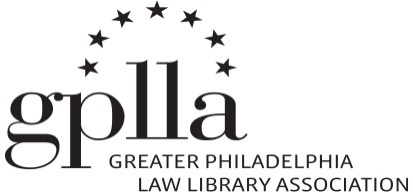 Need money to finance library school?  The Greater Philadelphia Law Library Association (GPLLA) awards scholarships in the amount of one-thousand dollars ($1,000.00) to promising library students interested in pursing a career in law librarianship.  Award recipients will also be provided a one year membership to GPLLA.The purpose of the GPLLA Student Scholarship is to fulfill the educational mission of GPLLA and to support the recruitment of law librarians to the profession as a whole and to GPLLA in particular.The GPLLA Grants & Scholarships Committee will award scholarships to the student or students whom the Grants & Scholarships Committee determines has indicated a genuine interest in the profession of law librarianship and is likely to pursue a career in law librarianship.  The application form is attached.  Below are the Student Scholarship Eligibility Requirements and Application Guidelines. These requirements and guidelines are the criteria the Grants & Scholarship Committee will use in evaluating your application.  The application deadline is May 1, 2021   Emailed applications are preferred, but mailed copies are acceptable.  Application procedures and mailing information are listed at the end of the scholarship application.2020-2021 GPLLA Grants & Scholarships Committee:Maggie Stewart Adams, Reference LibrarianWidener University Delaware Law Schoolmmstewart@widener.eduChristy D’Antonio, Access Services Team LeaderWidener University Delaware Law Schoolcldantonio@widener.eduGenevieve Tung, Reference LibrarianRutgers Law School – Camdengenevieve.tung@rutgers.edu Student Scholarship GuidelinesThe GPLLA Student Scholarship fund was established to provide financial aid to those students who are pursuing a graduate degree in Library Science.  The purpose of this award is to encourage library students to pursue a career in law librarianship.  Grants & Scholarships Committee members are ineligible to receive scholarships during their tenure on the Committee. Applicants who have received a GPLLA Student Scholarship within the previous two (2) years are ineligible to receive a scholarship. To be considered for a GPLLA Student Scholarship, a student MUST meet the following eligibility requirements and complete the following application guidelines:  Eligibility Requirements(1)	Be a student accepted and/or registered at an ALA-accredited library school (a minimum of half-time status) who will continue as a student for another semester or quarter.(2)  	Reside within the geographic area covered by GPLLA.  The geographic area covered by GPLLA includes: Pennsylvania, New Jersey and Delaware.  Preference will be given to applicants residing in the Tri-State area (generally understood to encompass the area of Pennsylvania east of the Susquehanna River, the area of New Jersey south of and including Trenton, and all of Delaware).Application Guidelines(1)	Submit a certified copy of your graduate library school transcript (enrolled students only),(2) 	Submit a completed application for the student scholarship, to be received by May 1, 2021,(3)	Submit a resume with the application,(4) 	Submit two (2) letters of recommendation from teachers and/or employers with the application, (5) 	Submit a personal statement that indicates a genuine interest in the profession of law librarianship with the application.In selecting the scholarship recipients, the Grants & Scholarships Committee will consider the following factors:(i)  Genuine interest in the profession of law librarianship as a career, evidenced by: 1) the personal statement, 2) letters of recommendation, 3) relevant work or internship experience, 4) relevant course work, 5) relevant volunteer work,6) relevant professional activityAny previous scholarships or grants to an applicant; however, such previous awards will not render the applicant ineligible for the library school scholarshipFinancial need.Each application will be considered on its own merits.  Although the GPLLA scholarship is competitive, a sole applicant will not necessarily be awarded nor denied a scholarship. A scholarship recipient who fails to maintain the eligibility requirements, or fails to complete the coursework during the quarter/semester for which the scholarship was awarded, is required to immediately notify the GPLLA Grants & Scholarships Committee Chair.  Depending upon the circumstances, the recipient may be required to repay all or part of the scholarship.Incomplete or late applications will not be considered.2021 Student Scholarship Application Form1.	Name____________________________________________________________________________________2.	Address___________________________________________________________________________________________________________________________________________________________________________3.	Name of the ALA accredited library school in which you are, or will be, enrolled and your expected date of graduation.____________________________________________________________________________________________________________________________________________________________________________________________________________________________________________________________________________________________________________________________________________________________________4.	List any library school courses you have taken or plan to take, that cover law librarianship or the use of law-related resources.  ____________________________________________________________________________________________________________________________________________________________________________________________________________________________________________________________________________________________________________________________________________________________________5.	List any internship or work experience you have completed, or plan to undertake, that relates to law librarianship or the use of law-related resources.  ___________________________________________________________________________________________________________________________________________________________________________________________________________________________________________________________________________6.	List any professional association memberships or activity you have undertaken that are related to law librarianship or the use of law-related resources.  ___________________________________________________________________________________________________________________________________________________________________________________________________________________________________________________________________________7.	Have you previously received a GPLLA scholarship or grant?      _____   Yes              _____ No                                                                                                                _____    If Yes, year awarded.8.	Please submit on a separate sheet, a personal statement about your interest in the profession of law librarianship.9.	Please submit, with this application, two (2) letters of recommendation from individuals who are current or former teachers or employers and who have some knowledge of your interest in law librarianship.  The letters should comment on your potential for service to the profession of law librarianship.  PLEASE READ AND SIGN THE FOLLOWING:I have read the Guidelines for the GPLLA Student Scholarship.  If the correct answers to any of the above questions change materially after submission of this application, I shall immediately notify the Chair of the Grants & Scholarships Committee.I understand and agree that if I receive a GPLLA Student Scholarship and if, for any reason, I fail to maintain the eligibility requirements, fail to complete the coursework during the quarter/semester which the scholarship was awarded, or fail to enroll in the academic semester or quarter that begins immediately following the scholarship award, I shall immediately notify the Chair of the GPLLA Grants & Scholarships Committee.  I also understand that, depending on the circumstances, I may be required to repay all or part of the scholarship. Date:_______________________    Signed_________________________________________________________********Please forward the completed application, personal statement, resume, certified transcript, and two (2) letters of recommendation to be received by May 1, 2021 to the email addresses below.  Be sure to write “GPLLA Student Scholarship” in the subject line of the e-mail.  NOTE:  Electronic copies are preferred via email, students can send an electronic copy of their packet; recommendation letters can be sent directly from the author.  All electronic correspondence should have “GPLLA Student Scholarship” in the subject line of the email to ensure proper handling.  Fax copies are not acceptable.Maggie Stewart Adams, Reference Librarian(Co-Chair, GPLLA Grants & Scholarships Committee)Widener University Delaware Law SchoolLegal Information Centermmstewart@widener.eduChristy D’Antonio, Access Services Team Leader(Co-Chair, GPLLA Grants & Scholarships Committee)Widener University Delaware Law SchoolLegal Information Center cldantonio@widener.eduMailing address (email applications are strongly encouraged):Maggie Stewart AdamsWidener University Delaware Law SchoolLegal Information Center4601 Concord PikeWilmington, DE 19803-0406